ProjektasROKIŠKIO rajono savivaldybėS TARYBASPRENDIMASDĖL ROKIŠKIO RAJONO SAVIVALDYBĖS TARYBOS 2016 M. RUGSĖJO 23 D. SPRENDIMO NR. TS-172 „DĖL PATALPŲ PERDAVIMO PAGAL PANAUDOS SUTARTĮ“ PRIPAŽINIMO NETEKUSIU GALIOS2022 m. birželio 23 d. Nr. TS-RokiškisVadovaudamasi Lietuvos Respublikos vietos savivaldos įstatymo 18 straipsnio 1 dalimi, ir atsižvelgdama į Rokiškio jaunimo organizacijų sąjungos "Apvalus stalas" 2022 m. birželio 15 d. prašymą „Dėl Rokiškio rajono savivaldybės turto perdavimo panaudos pagrindais“, Rokiškio rajono savivaldybės taryba nusprendžia:Pripažinti netekusiu galios Rokiškio rajono savivaldybės tarybos 2016 m. rugsėjo 23 d. sprendimą Nr. TS-172 „Dėl patalpų perdavimo pagal panaudos sutartį“.2. Nustatyti, kad šis sprendimas įsigalioja nuo 2022 m. liepos 15 d.3. Skelbti sprendimą savivaldybės interneto svetainėje www.rokiskis.lt.Šis sprendimas per vieną mėnesį gali būti skundžiamas Regionų apygardos administracinio teismo Panevėžio rūmams (Respublikos g. 62, Panevėžys) Lietuvos Respublikos administracinių bylų teisenos įstatymo nustatyta tvarka.Savivaldybės meras								Ramūnas GodeliauskasGailutė VaikutienėRokiškio rajono savivaldybės tarybaiSPRENDIMO PROJEKTO ,, DĖL ROKIŠKIO RAJONO SAVIVALDYBĖS TARYBOS 2016 M. RUGSĖJO 23 D. SPRENDIMO NR. TS-172 „DĖL PATALPŲ PERDAVIMO PAGAL PANAUDOS SUTARTĮ“ PRIPAŽINIMO NETEKUSIU GALIOS“ AIŠKINAMASIS RAŠTASSprendimo projekto tikslai ir uždaviniai.Pripažinti netekusiu galios Rokiškio rajono savivaldybės tarybos sprendimą dėl patalpų perdavimo pagal panaudos sutartį.Teisinio reguliavimo nuostatos. Lietuvos Respublikos vietos savivaldos įstatymo 18 straipsnio 1 dalis. Sprendimo projekto esmė. 	Rokiškio rajono savivaldybės taryba 2016 m. rugsėjo 23 d. sprendimu Nr. TS-172 „Dėl patalpų perdavimo pagal panaudos sutartį“ perdavė neatlygintinai valdyti ir naudotis pagal panaudos sutartį 10 metų Rokiškio jaunimo organizacijų sąjungai „Apvalus stalas“ 48,61 kv. m patalpas, esančias Rokiškio rajono savivaldybei nuosavybės teise priklausančiame pastate – kultūros namuose, unikalus Nr. 7397-9001-2018, adresu: Respublikos g. 96, Rokiškio m. Atsižvelgiant į Rokiškio jaunimo organizacijų sąjungos ,,Apvalus stalas“ prašymą, priėmus sprendimą suteikti asociacijos veiklai vykdyti kitas patalpas, esančias Respublikos g. 94, Rokiškio m., šiuo metu asociacijos naudojamos patalpos bus sugrąžintos pastato valdytojui – BĮ Rokiškio kultūros centrui, kuris naudos patalpas savo veiklai.Laukiami rezultatai.Bus užtikrintas efektyvus Rokiškio rajono savivaldybės nekilnojamo turto panaudojimas.Finansavimo šaltiniai ir lėšų poreikis.Sprendimo įgyvendinimui savivaldybės biudžeto lėšų nereikės.Suderinamumas su Lietuvos Respublikos galiojančiais teisės norminiais aktais.Projektas neprieštarauja galiojantiems teisės aktams.Antikorupcinis vertinimas.Teisės akte nenumatoma reguliuoti visuomeninių santykių, susijusių su Lietuvos Respublikos korupcijos prevencijos įstatymo 8 straipsnio 1 dalyje numatytais veiksniais, todėl teisės aktas nevertintinas antikorupciniu požiūriu.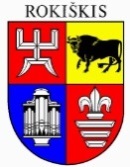 Turto valdymo ir ūkio skyriaus vyriausioji specialistėGailutė Vaikutienė